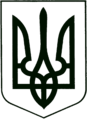 УКРАЇНА
МОГИЛІВ-ПОДІЛЬСЬКА МІСЬКА РАДА
ВІННИЦЬКОЇ ОБЛАСТІР І Ш Е Н Н Я №187Про припинення шляхом ліквідаціїОленівського закладу дошкільної освітиМогилів-Подільської міської радиМогилів-Подільського району Вінницької областіКеруючись ст.ст. 25, 26, 59, 60 п.6, п.10 розділу V «Прикінцеві та перехідні положення» Закону України «Про місцеве самоврядування в Україні» зі змінами внесеними на підставі Закону України «Про внесення змін до деяких законів України щодо впорядкування окремих питань організації та діяльності органів місцевого самоврядування і районних державних адміністрацій» від 17.11.2020р. №1009-IX, відповідно до законів України «Про освіту», «Про дошкільну освіту», «Про державну реєстрацію юридичних осіб, фізичних осіб – підприємців та громадських формувань, з метою оптимізації мережі закладів освіти Могилів - Подільської міської територіальної громади Могилів-Подільського району Вінницької області, економічного і раціонального використання бюджетних коштів, забезпечення якісного рівня освіти,-                                    міська рада ВИРІШИЛА:1. Припинити шляхом ліквідації юридичну особу – Оленівський заклад дошкільної освіти Могилів-Подільської міської ради Могилів - Подільського району Вінницької області, код ЄДРПОУ – 26220466, юридична адреса: 24053, Україна, Вінницька область, Могилів - Подільський район, с. Оленівка, вул. Вишнева, 2, що знаходиться в комунальній власності Могилів - Подільської міської територіальної громади в особі Могилів - Подільської міської ради.2. Призначити та затвердити склад ліквідаційної комісії по припиненню шляхом ліквідації юридичної особи – Оленівського закладу дошкільної освіти Могилів - Подільської міської ради Могилів - Подільського району Вінницької області зазначеного в додатку до даного рішення.3. Встановити місцезнаходження ліквідаційної комісії: Управління освіти Могилів-Подільської міської ради за адресою: вул. Полтавська, 23, м. Могилів - Подільський, Вінницька область.4. Доручити голові ліквідаційної комісії з моменту оголошення інформації про ліквідацію комунального закладу освіти здійснити всі передбачені чинним законодавством організаційно - правові заходи щодо ліквідації та державної реєстрації припинення діяльності юридичної особи –  Оленівського закладу дошкільної освіти Могилів - Подільської міської ради Могилів-Подільського району Вінницької області, а саме:- у встановленому чинним законодавством України порядку, протягом трьох робочих днів з дати прийняття цього рішення, повідомити державного реєстратора про прийняття рішення щодо припинення юридичної особи шляхом ліквідації;- встановити строк пред’явлення кредиторами своїх вимог до комунального закладу освіти протягом двох місяців з дня оприлюднення повідомлення про припинення шляхом ліквідації Оленівського закладу дошкільної освіти на офіційному вебсайті Міністерства юстиції України;- повідомити у встановленому чинним законодавством України порядку працівників комунального закладу освіти про припинення юридичної особи шляхом ліквідації;- забезпечити своєчасне надання відповідним органам Державної податкової служби України, Пенсійного фонду України, Фонду соціального страхування України документи юридичної особи для проведення перевірок та визначення наявності або відсутності заборгованості із сплати податків, зборів, єдиного внеску на загальнообов'язкове державне соціальне страхування, страхових коштів; скласти та подати звітність за останній звітний період;- після завершення строку пред’явлення вимог кредиторами до комунального закладу освіти скласти проміжний ліквідаційний баланс, що включає відомості про склад майна комунального закладу освіти, перелік пред’явлених кредиторами вимог та результати їх розгляду та подати на затвердження Могилів - Подільської міської ради;-  на підставі затвердженого проміжного ліквідаційного балансу провести розрахунок з кредиторами;- звернутися до відповідної архівної установи та отримати довідку про здачу документів, які підлягають довгостроковому зберіганню;- після завершення розрахунків з кредиторами скласти ліквідаційний баланс та з висновками ліквідаційної комісії подати його на затвердження Могилів-Подільської міської ради;- по завершенню терміну заявлення кредиторами вимог та завершенню всіх необхідних заходів щодо ліквідації забезпечити подання державному реєстратору документів, встановлених чинним законодавством України для проведення державної реєстрації припинення юридичної особи шляхом ліквідації;- здійснити інші заходи, передбачені чинним законодавством України, щодо ліквідації юридичної особи –  Оленівського закладу дошкільної освіти Могилів - Подільської міської ради Могилів - Подільського району Вінницької області.5. Управлінню освіти Могилів - Подільської міської ради (Кучерук О.Г.) здійснити заходи згідно норм чинного законодавства.          6. Контроль за виконанням цього рішення покласти на заступника міського голови з питань діяльності виконавчих органів Слободянюка М.В. та на постійну комісію міської ради з питань комунальної власності, житлово -комунального господарства, енергозбереження та транспорту (Гаврильченко Г.М.).             Міський голова                                                  Геннадій ГЛУХМАНЮК               Додаток        рішення 7 сесії міської ради 8 скликання від 12.05.2021 року №187Склад комісіїз припинення шляхом ліквідаціїОленівського закладу дошкільної освітиМогилів - Подільської міської радиМогилів - Подільського району Вінницької областіСекретар міської ради                                                              Тетяна БОРИСОВАВід 12.05.2021р.7 сесії8 скликанняГолова ліквідаційної комісії:КУЧЕРУК Олексій Григорович –  начальник управління освіти     міської ради, РНОКПП       ______________.Члени комісії:БЕЗМЕЩУК Петро Олександрович– перший заступник міського    голови, РНОКПП __________;КЛИМИК Ірина Анатоліївна– директор Оленівського     дошкільного навчального закладу     Могилів - Подільської міської    ради Вінницької    області, РНОКПП ____________;КОВАЛЬЧУК Людмила Миколаївна– головний бухгалтер управління    освіти міської ради, РНОКПП    ____________;КОВАЛЬ Олександр Іванович– заступник начальника управління    освіти міської ради, РНОКПП    ____________.